    Отчёто результатах контрольного мероприятия №                                                                                      дата:                                              Наименование (тема) контрольного мероприятия:Проверка   исполнения  муниципального задания  МДОУ «Детский сад №2 «Кораблик»  за  2018 год. Основание для проведения контрольного мероприятия:Информация  Контрольно-счетной  палаты Вологодской области от 07.05.2019 №3-03/488Приказ о проведении контрольного мероприятия от 28.05.2019 №96Сроки проведения контрольного мероприятия:с 30.05.2019  по 10.06.2019Объекты контрольного мероприятия: МДОУ «Детский сад №2 «Кораблик»Проверяемый период деятельности:2018 год Исполнители контрольного мероприятия: Н.А.Спажева – председатель контрольно-счетной комиссии Белозерского муниципального районаОформленные  акты, заключения, справки и т.п., использованные в отчете, ознакомление с ними под расписку руководителя  или иных должностных лиц проверенных объектов, наличие письменных объяснений, замечаний или возражений и заключение инспектора по ним:Акт проверки от 07.06.2019  подписан  руководителем   без возражений. Выводы:в  ходе проверки КСК района   установлен  факт  невыполнения Учреждением    4  показателей  по 3 муниципальным услугам  утвержденного муниципального задания.   Предлагаемые представления и/или предписания: нетСоставлен протокол об административном правонарушении по ст. 15.15. 5-1 КоАП. Постановлением  мирового судьи Вологодской области по судебному участку №44 от 17.07.2019  руководитель Учреждения  привлечен к административной ответственности.Председатель КСК  района:                                     Н.А.Спажева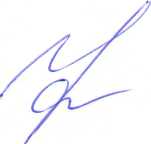 